APPEL A PROJETS DEDIE A LA MISE EN PLACE DE L’APPROCHE PAR COMPETENCES 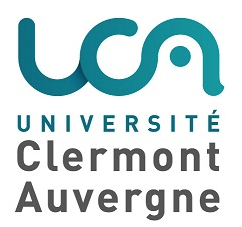 Soutien à l’Innovation Pédagogique - SIPDispositifs pédagogiques innovantsDOSSIER DE CANDIDATUREI. IDENTIFICATION DU PROJET II. DESCRIPTION DU PROJET Contexte et motivations Objectifs visés ou résultats attendus**Il est souhaitable que cette rubrique soit rédigée en collaboration avec le(s) étudiant.e(s). 
Description globale Essaimage III. PLANIFICATION DU PROJET IV. EVALUATION DU DISPOSITIF PEDAOGIQUE MIS EN PLACE  V. IDENTIFICATION DES DEMANDES DE SOUTIEN Heures eq TD* demandées (pour les enseignants de l’UCA – en heures complémentaires)(Ex. conception de ressources, scénarisation, saisie de qcm, etc.) 
*1h eq TD = 4h de travail effectif. 1h eq TD = 41,96€ (en 2018) – Attention, les heures attribuées dans les projets SIP sont EXCLUSIVEMENT en HEURES COMPLEMENTAIRES qui ne peuvent être accordées à l’enseignant que s’il a effectué intégralement son service statutaire ou si la composante valide l’intégration de ces heures dans le service de l’enseignant de manière exceptionnelle (pour la procédure à suivre, s’adresser à françoise.caira@uca.fr). Contrats étudiants (AVE-ARE)(Les contrats étudiants sont rémunérés au tarif du SMIC en vigueur.) Intervenants extérieurs Besoins en accompagnement du pôle d’appui IPPA(Ex : conseil, formations, aide à la gestion du projet, production audiovisuelle, support technique) Coût total du projet (hors coût du pôle IPPA) VI. SOUTIEN DE LA COMPOSANTENom et signature du directeur de la composante         Nom et signature du responsable de la mention de diplôme                                           Date :       /      / Intitulé du projet / Acronyme éventuelPortage du projet Composante Directeur de la composanteNom et prénom : Tél. : Courriel : Responsable de la mention de diplôme Nom et prénom : 
Tél. : 
Courriel : Porteur du projet Nom et prénom : Qualité/titre : Tél. : Courriel : Autres membres de l’équipe-projet (dont étudiant) Lister ici tous les membres de l’équipe : ---- - - Partenaires éventuels (ex. enseignants du secondaire, partenaires industriels, associations étudiantes, etc.) Nom et prénom : Qualité/titre : Tél. : Courriel :Discipline(s) et/ou formation(s) concernées Type de formation Formation initiale Formation continue Niveau de formation L1 L2 L3 LPro M1 M2 Doctorat DU DUT Autre – A préciser Intitulé de la formationIntitulé de la mention :Intitulé du parcours : Effectif étudiant concernéType de dispositif Nouveau  Amélioration d’un dispositif existantPrécisez le contexte du projet et les motivations de l’équipe (constats, problématiques d’enseignement et d’apprentissage à résoudre…) : Veuillez préciser ici le référentiel de compétence sur lequel s’appuie votre projet : Formalisez les objectifs de votre projet du point de vue de l’enseignant et de l’étudiant en termes de compétences développées pour les étudiants et/ou en termes de pratiques enseignantes et/ou de développement professionnel de l’enseignant ou de l’équipe-projet : …………………………Décrivez ici de façon succincte votre projet et ses spécificités : Expliquez comment le projet pourrait s’étendre à d’autres contextes ou disciplines : Précisez la date de mise en œuvre du projet : Présentez les grandes étapes de votre projet :….….….….Proposez des modalités d’évaluation qui vous permettront de mesurer l’atteinte ou non des résultats attendus, l’impact de votre projet sur l’implication des étudiants et sur les pratiques enseignantes. En cas de difficultés, cette rubrique peut être remplie avec l’aide du Pôle IPPA lors du rendez-vous conseil pour le remplissage du dossier. Désignation 
(Merci de décomposer les heures en fonction des actions prévues – en cas de difficultés, cette rubrique peut être remplie avec l’aide du Pôle IPPA lors du rendez-vous conseil pour la pré-étude du dossier) Nombre d’heures équivalent TDDésignationEstimation du nombre d’heuresQualité de l’intervenant extérieur Estimation en heuresDésignation(Merci de préciser les parties de projet nécessitant de l’accompagnement et la nature de l’accompagnement - en cas de difficultés, cette rubrique peut être remplie avec l’aide du Pôle IPPA lors du rendez-vous conseil pour la ré-étude du dossier)Nombre d’heures estiméDésignation€Heures enseignantes UCA éq TDContrats étudiants UCAIntervenants extérieurs TOTALAvis du directeur de la composante : 